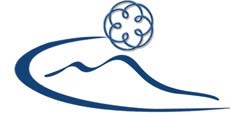 Ordine dei Dottori Commercialisti e degli Esperti Contabili Circondario del Tribunale di NapoliSCHEDA DI ISCRIZIONE CORSO di AGGIORNAMENTO MEDIATORICOGNOME __________________________________ NOME ____________________________________________ nato/a ____________ il ____ residenza ____________________________________________ n. _____ CAP ________ Comune ___________ prov. (___) tel. _____________________ cell. ________________________________________E-mail ___________________________________________________________________________________________E-mail PEC_______________________________________________________________________________________ iscritto/a all’ODCEC di __________________________________________________________________________ iscritto altro Ordine (Avv. Ing. Etc.) __________________________ sede di _________________________________Dati identificativi per emissione fattura elettronica*:Cognome /Nome o ragione sociale ____________________________________________________________________Via__________________________________ n. ____ CAP _______________ Città ____________________________Cod. fisc. ___________________________________ P.IVA ________________________________________________ CODICE DESTINATARIO ___________________ PEC __________________________________________________CHIEDE di essere ammesso a partecipare al “aggiornamento mediatore”, consapevole che:- la presente domanda deve pervenire al protocollo della sede dell’ODCEC di Napoli Piazza dei Martiri n.30 a mezzo e-mail all'indirizzo organismo.medi@odcec.napoli.it con iscrizione secondo l’ordine cronologico di presentazione della domanda e pagamento quota;- la presenza al corso, per non meno di n. 10, ore è obbligatoria; DICHIARAZIONE SOSTITUTIVA DI CERTIFICAZIONE (art.46 D.P. R. 28.12.2000 n. 445) **Il/la sottoscritta COGNOME ………………………….. NOME …………………………………………………… NATO/A …………………….. il …………… codice fiscale ………………………….……………….………….consapevole delle sanzioni penali previste, ai sensi e per gli effetti degli artt. 48 e 76 del D. P. R. 28.12.2000 n. 445, per le ipotesi di falsità in atti e dichiarazioni mendaci, e delle previsioni dell’art. 75 del medesimo D. P. R.DICHIARA - di essere in possesso dei requisiti di cui al D.M. n. 150/2023 ex art. 42 co 4 per “aggiornamento mediatore” e di rientrare tra le categorie ammesse a conseguire il titolo di mediatore, al fine del mantenimento del requisito ed iscrizione registro dei mediatori; - di essere specializzato nelle materie obbligatorie previste dalla mediazione civile, in ordine di preferenza come indicato nel CV e di seguito elencate : ………………………………………………………………………..AUTORIZZA 1) la pubblicazione dei proprio dati; 2) la registrazione delle lezioni; 3) al trattamento dati ART. 13 - 14 REG. 679/2016/UE - GDPR Allegati	- copia documento in corso di validità; - copia tesserino albo professionale;- copia del pagamento della quota di iscrizione; - curriculum vitae ove si evincano le specializzazioni ( non oltre tre preferenze ) tra le materia obbligatorie previste dalla mediazione civile come sopra elencate in misura di non oltre tre specializzazioni;- ultimo attestato conseguito come mediatoreData ______________ 	Firma ________________________*dati obbligatori per l’emissione della fattura; in caso di mancata indicazione dei dati richiesti e per i soggetti sprovvisti di P. Iva, copia della fattura elettronica emessa, sarà messa a disposizione in apposita area autenticata del portale Agenzia delle Entrate.** Dichiarazione obbligatoria da compilare ai fini dell’ammissione al corso 